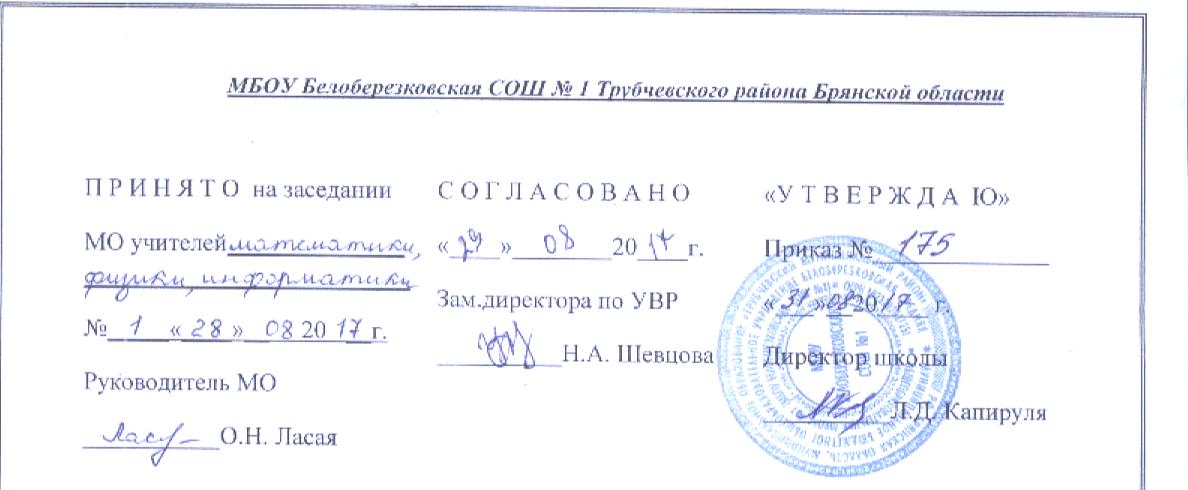 Пояснительная запискаРабочая программа составлена на основе авторской программы  Угриновича Н.Д. «Программа курса информатики и ИКТ для основной школы (8– 9 классы)» / Сборник  рабочих программ по информатике и ИКТ. 5-11 классы/ - составитель Т.К. Смыковская.  – М. Глобус, 2009 г. Программа соответствует Федеральному образовательному стандарту основного общего образования по информатике и ИКТ и Примерной государственной программе по информатике и ИКТ. Программа рассчитана на 68 часов (2 часа в неделю) согласно Учебному плану школы.Учебно-методическое обеспечение курса:Учебные программы:Авторская программа по информатике и ИКТ  Угриновича Н.Д. «Программа курса информатики и ИКТ для основной школы (8– 9 классы)» / Сборник  рабочих программ по информатике и ИКТ. 5-11 классы/ - составитель Т.К. Смыковская.  – М. Глобус, 2009 г. Учебник  Н.Д.Угринович Информатика и ИКТ: учебник для 9 класса – М.: БИНОМ. Лаборатория знаний, 2013 г.Дополнительная литература:Угринович Н.Д. Информатика и ИКТ. 8-11 классы: методическое пособие + 2 CD М.: БИНОМ, 2013 г. Н.Д.Угринович Информатика и ИКТ: учебник для 9 класса – М.: БИНОМ. Лаборатория знаний, 2013 г.Требования к уровню подготовки учащихся:	В результате изучения курса информатики  в 9 классе учащиеся должнызнать/понимать:Понимать сущность понятия  алгоритма, знать его основные свойства, иллюстрировать их на примерах конкретных алгоритмов;Понимать возможность автоматизации деятельности человека при исполнении алгоритмов;Знать основные алгоритмические конструкции и уметь использовать их для построения алгоритмов;Определять возможность применения исполнителя для решения конкретной задачи по системе его команд, строить и исполнять на компьютере алгоритм для учебного исполнителя;Записывать на языке программирования алгоритм решения простой задачи;              Уметь:Выполнять базовые операции над объектами, проверять свойства этих объектов, выполнять и строить простые алгоритмы;Оперировать информационными объектами, используя графический интерфейс; Пользоваться ПК и его периферийным оборудованием, следовать требованиям техники безопасности, гигиены при работе со средствами информационных и коммуникационных технологий;Использовать приобретённые знания и умения в практической деятельности и повседневной жизни для:- создания простейших моделей объектов и процессов в виде изображений и  чертежей, программ (в форме блок-схем);-  проведения компьютерных экспериментов с использованием готовых моделей объектов и процессов;Создание информационных объектов, в том числе для оформления результатов учебной работы.Содержание курсаОсуществлено в рамках Стандарта.Основы алгоритмизации и объектно-ориентированного программирования 25 часов.Алгоритм и его формальное исполнение. Свойства алгоритма и его исполнители. Блок-схемы алгоритмов. Выполнение алгоритмов компьютером. Кодирование основных типов алгоритмических структур на объектно-ориентированных языках и алгоритмическом языке. Линейный алгоритм. Алгоритмическая структура «ветвление». Алгоритмическая структура «выбор». Алгоритмическая структура «цикл». Переменные: тип, имя, значение. Арифметические, строковые и логические выражения. Функции в языках объектно-ориентированного и алгоритмического программирования. Основы объектно-ориентированного визуального программирования. Графические возможности объектно-ориентированного языка программирования.Моделирование и формализация – 10 часов.Окружающий мир как иерархическая система. Моделирование, формализация, визуализация. Моделирование как метод познания. Материальные и информационные модели. Формализация и визуализация моделей. Основные этапы разработки и исследования моделей на компьютере. Построение и исследование физических моделей. Приближенное решение уравнений. Экспертные системы распознавания химических веществ. Информационные модели управления объектами.Логика и логические основы компьютера – 5 часов.Алгебра логики. Логические основы устройств компьютера. Таблицы истинности логических функций. Модели электрических схем логических элементов «И», «ИЛИ», «НЕ».Кодирование и обработка текстовой информации – 10 часов.Кодирование текстовой информации. Создание документов в текстовых редакторах. Ввод и редактирование документа. Сохранение и печать документов. Форматирование документа. Форматирование символов. Форматирование абзацев. Нумерованные и маркированные списки. Таблицы. Компьютерные словари и системы машинного перевода текстов. Системы оптического распознавания документов.       Кодирование и обработка графической и мультимедийной  информации – 11 часов.Кодирование графической информации. Пространственная дискретизация. Растровые изображения на экране монитора. Палитры цветов в системах цветопередачи RGB, CMYK и HSB. Растровая и векторная графика. Растровая графика. Векторная графика. Интерфейс и основные возможности графических  редакторов. Инструменты рисования растровых графических редакторов. Работа с объектами в векторных графических редакторах. Редактирование изображений и рисунков. Растровая и векторная анимация. Информационное общество и информационная безопасность – 4 часа.Информационное общество. Информационная культура. Правовая охрана   программ и данных. Защита информации.Повторение  – 3 часа.Учебно-тематический план:Основы алгоритмизации и объектно-ориентированного программирования    25 часов.Моделирование и формализация                                                                             10 часов.Логика и логические основы компьютера                                                               4 часа.Кодирование и обработка текстовой информации                                                10 часов.Кодирование и обработка графической и мультимедийной  информации         11 часов.Информационное общество и информационная безопасность                             4 часа.Повторение                                                                                                                 3 часа.Итоговая контрольная работа                                                                                   1 час.
Формы промежуточного контроля:устный опрос, тестирование, самостоятельные работы,   контрольная работа   Форма итогового контроля:итоговая контрольная работаКалендарно-тематическое планированиеСписок литературы:Программы общеобразовательных учреждений. Авторская  программа Угриновича Н.Д. «Программа курса информатики и ИКТ для основной школы (8–9 классы)» / Сборник  рабочих программ по информатике и ИКТ. 5-11 классы/ - составитель Т.К. Смыковская.  – М. Глобус, 2009 г. Угринович Н.Д. Информатика и ИКТ. Учебник для 9 класса. – М.: Бином, 2013 г.Угринович Н.Д. Босова Л.Л., Михайлова Н.И. Практикум по информатике и информационным технологиям. Учебное пособие для общеобразовательных учреждений. – М.: Бином, 2003 (Содержит более 450 практических заданий и задач с решениями по всем темам курса.) Угринович Н.Д. Компьютерный практикум. Электронный учебник на CD-ROM. – М.: Бином, 2008 (содержит систематическое и полное изложение курса ИИКТ)Методическое пособие для учителей «Преподавание курса «Информатика и ИКТ» в основной и старшей школе, 8-11 классы». - М.: Бином, 2008.Информатика. Задачник практикум в двух томах. И.Г.Семакина. – М.: Бином, 2012 г.Федеральный перечень учебников, рекомендованных Министерством образования Российской Федерации к использованию в образовательном процессе в общеобразовательных учреждениях на 2013-14 учебный год (с изменениями в  2016 году и 2017 году.)№ п/п№ п/пНаименование темыНаименование темыДата по плануДата по фактуОсновы алгоритмизации и объектно-ориентированного программирования 25 часовОсновы алгоритмизации и объектно-ориентированного программирования 25 часовОсновы алгоритмизации и объектно-ориентированного программирования 25 часовОсновы алгоритмизации и объектно-ориентированного программирования 25 часовОсновы алгоритмизации и объектно-ориентированного программирования 25 часовОсновы алгоритмизации и объектно-ориентированного программирования 25 часов 1. 1.Инструктаж по технике безопасности в кабинете информатики. Повторение.Инструктаж по технике безопасности в кабинете информатики. Повторение. 2. 2.Свойства алгоритма и его формальное исполнение.Свойства алгоритма и его формальное исполнение.3.3.Разработка алгоритмов. Решение задач.Разработка алгоритмов. Решение задач.4.4.Разработка алгоритмов. Решение задач.Разработка алгоритмов. Решение задач.5.5.Выполнение алгоритмов компьютером.Выполнение алгоритмов компьютером.6.6.Этапы решения задачи на компьютереЭтапы решения задачи на компьютере7.7.Блок-схемы алгоритмов. Линейный алгоритм.Блок-схемы алгоритмов. Линейный алгоритм.8.8.Основы объектно-ориентированного визуального программирования на языке  Visual Basic. Практическая работа 1.1. «Знакомство с системами объектно-ориентированного и процедурного программирования.»Основы объектно-ориентированного визуального программирования на языке  Visual Basic. Практическая работа 1.1. «Знакомство с системами объектно-ориентированного и процедурного программирования.»9.9.Алгоритмическая структура «ветвление». Алгоритмическая структура «выбор».Алгоритмическая структура «ветвление». Алгоритмическая структура «выбор».10.10.Алгоритмическая структура «цикл».Алгоритмическая структура «цикл».11.11.Переменные: тип, имя, значение.Переменные: тип, имя, значение.12.12.Практическая работа 1.2. Разработка проекта «Переменные».Практическая работа 1.2. Разработка проекта «Переменные».13.13.Арифметические, строковые и логические выражения.Арифметические, строковые и логические выражения.14.14.Практическая работа 1.3. Разработка проекта «Калькулятор»Практическая работа 1.3. Разработка проекта «Калькулятор»15.15.Функции в языках объектно – ориентированного и процедурного программирования. Строковые функции.Функции в языках объектно – ориентированного и процедурного программирования. Строковые функции.16.16.Практическая работа 1.4. Разработка проекта «Строковый калькулятор»Практическая работа 1.4. Разработка проекта «Строковый калькулятор»17.17.Функции ввода/вывода данных. Функции даты и времени.Функции ввода/вывода данных. Функции даты и времени.18.18.Практическая работа 1.5. Разработка проекта «Даты и время»Практическая работа 1.5. Разработка проекта «Даты и время»19.19.Практическая работа 1.6. Разработка проекта «Сравнение кодов символов».Практическая работа 1.6. Разработка проекта «Сравнение кодов символов».20.20.Практическая работа 1.7. Разработка проекта «Отметка».Практическая работа 1.7. Разработка проекта «Отметка».21.21.Практическая работа 1.8. Разработка проекта «Коды символов».Практическая работа 1.8. Разработка проекта «Коды символов».22.22.Графические возможности объектно – ориентированного языка программирования Visual Basic.Графические возможности объектно – ориентированного языка программирования Visual Basic.23.23.Практическая работа 1.9. Разработка проекта «Графический редактор»Практическая работа 1.9. Разработка проекта «Графический редактор»24.24.Практическая работа 1.10. Разработка проекта «Анимация».Практическая работа 1.10. Разработка проекта «Анимация».25.25.Контрольная работа № 1 по теме «Основы объектно-ориентированного программирования».Контрольная работа № 1 по теме «Основы объектно-ориентированного программирования».Моделирование и формализация 10 часовМоделирование и формализация 10 часовМоделирование и формализация 10 часовМоделирование и формализация 10 часовМоделирование и формализация 10 часовМоделирование и формализация 10 часов26.26.Окружающий мир как иерархическая система.Окружающий мир как иерархическая система.27.27.Моделирование как метод познания.Моделирование как метод познания.28.28.Материальные и информационные модели.Материальные и информационные модели.29.29.Формализация и визуализация информационных моделей.Формализация и визуализация информационных моделей.30.30.Основные этапы разработки и исследования моделей на компьютере.Основные этапы разработки и исследования моделей на компьютере.31.31.Построение и исследование физических моделей.  Практическая работа 2.1. Разработка проекта «Бросание мячика в площадку».Построение и исследование физических моделей.  Практическая работа 2.1. Разработка проекта «Бросание мячика в площадку».32.32.Приближённое решение уравнений. Практическая работа 2.2. Разработка проекта «Графическое решение уравнения».Приближённое решение уравнений. Практическая работа 2.2. Разработка проекта «Графическое решение уравнения».33.33.Компьютерное конструирование с использованием системы компьютерного черчения. Практическая работа 2.3. Выполнение геометрических построений в системе компьютерного черчения КОМПАС.Компьютерное конструирование с использованием системы компьютерного черчения. Практическая работа 2.3. Выполнение геометрических построений в системе компьютерного черчения КОМПАС.34.34.Экспертные системы распознавания химических веществ. Практическая работа 2.4. Разработка проекта «Распознавание удобрений».Экспертные системы распознавания химических веществ. Практическая работа 2.4. Разработка проекта «Распознавание удобрений».35.35.Информационные модели управления объектами. Практическая работа 2.5. Разработка проекта «Модели систем управления».Информационные модели управления объектами. Практическая работа 2.5. Разработка проекта «Модели систем управления».Логика и логические основы компьютера 4 часаЛогика и логические основы компьютера 4 часаЛогика и логические основы компьютера 4 часаЛогика и логические основы компьютера 4 часаЛогика и логические основы компьютера 4 часаЛогика и логические основы компьютера 4 часа36.36.Алгебра логики.Алгебра логики.37.37.Логические основы устройств компьютера.Логические основы устройств компьютера.38.38.Практическая работа 3.1. «Таблицы истинности логических функций».Практическая работа 3.1. «Таблицы истинности логических функций».39.39.Практическая работа 3.2. «Модели электрических схем логических элементов «И», «ИЛИ» и «НЕ»».Практическая работа 3.2. «Модели электрических схем логических элементов «И», «ИЛИ» и «НЕ»».Кодирование и обработка текстовой информации 10 часовКодирование и обработка текстовой информации 10 часовКодирование и обработка текстовой информации 10 часовКодирование и обработка текстовой информации 10 часовКодирование и обработка текстовой информации 10 часовКодирование и обработка текстовой информации 10 часов40.40.Кодирование текстовой информации.Кодирование текстовой информации.41.41.Создание документов в текстовых редакторах.Создание документов в текстовых редакторах.42.42.Ввод и редактирование документа.Ввод и редактирование документа.43.43.Сохранение и печать документов.Сохранение и печать документов.44.44.Форматирование символов.Форматирование символов.45.45.Форматирование абзацев.Форматирование абзацев.46.46.Нумерованные и маркированные списки.Нумерованные и маркированные списки.47.47.Таблицы.Таблицы.48.48.Компьютерные словари и системы машинного перевода текстов. Системы оптического распознавания документов.Компьютерные словари и системы машинного перевода текстов. Системы оптического распознавания документов.49.49.Контрольная работа № 2 по теме «Кодирование и обработка текстовой информации»Контрольная работа № 2 по теме «Кодирование и обработка текстовой информации»Кодирование и обработка графической и звуковой информации 11 часовКодирование и обработка графической и звуковой информации 11 часовКодирование и обработка графической и звуковой информации 11 часовКодирование и обработка графической и звуковой информации 11 часовКодирование и обработка графической и звуковой информации 11 часовКодирование и обработка графической и звуковой информации 11 часов50.50.Пространственная дискретизация.Пространственная дискретизация.51.51.Растровые изображения на экране монитора.Растровые изображения на экране монитора.52.52.Растровая графика.Растровая графика.53.53.Векторная графика.Векторная графика.54.54.Рисование графических примитивов в растровых и векторных графических редакторах.Рисование графических примитивов в растровых и векторных графических редакторах.55.55.Инструменты рисования растровых графических редакторов.Инструменты рисования растровых графических редакторов.56.56.Работа с объектами в векторных графических редакторах.Работа с объектами в векторных графических редакторах.57.57.Редактирование изображений и рисунков.Редактирование изображений и рисунков.58.58.Растровая и векторная анимация.Растровая и векторная анимация.59.59.Кодирование и обработка звуковой информации. Цифровое фото и видео.Кодирование и обработка звуковой информации. Цифровое фото и видео.60.60.Контрольная работа № 3 по теме «Кодирование и обработка графической информации»Контрольная работа № 3 по теме «Кодирование и обработка графической информации»Информационное общество и информационная безопасность 4 часаИнформационное общество и информационная безопасность 4 часаИнформационное общество и информационная безопасность 4 часаИнформационное общество и информационная безопасность 4 часаИнформационное общество и информационная безопасность 4 часаИнформационное общество и информационная безопасность 4 часа61.Информационная культура.Информационная культура.62.62.Информационное общество.63.63.Правовая охрана программ и данных.64.64.Защита информации.ПовторениеПовторениеПовторениеПовторениеПовторениеПовторение65.65.Повторение по теме «Основы алгоритмизации и программирования»66.66.Повторение по темам «Моделирование», «Логика и логические основы компьютера»67.67.Повторение по теме «Обработка текстовой, графической и звуковой информации»68.68.Итоговая контрольная работа